Потапова Александра Сергеевна, воспитатель МАДОУ «Детский сад №14»г. Сыктывкар, Республика КомиИгровое пособие по познавательно- речевому развитию детей раннего возраста «Стоит в поле теремок…» (по русской народной сказке)«Истоки способностей и дарования детей — на кончиках их пальцев. От пальцев, образно говоря, идут тончайшие нити — ручейки, которые питают источник творческой мысли. Другими словами, чем больше мастерства в детской руке, тем умнее ребенок» (В.А. Сухомлинский)    Хорошая речь – является важным условием всестороннего развития ребенка. Чем богаче и правильнее речь ребенка, тем легче ему высказывать свои мысли, познавать окружающий мир, содержательно и полноценно общаться со сверстниками и взрослыми.      Одним из факторов развития речи ребенка является уровень развития мелкой моторики. Ученые давно доказали связь между мелкой моторикой рук и развитием речи. Что же такое мелкая моторика рук? Мелкая моторика – это способность человека выполнять мелкие и точные движения кистями и пальцами рук в результате скоординированных действий трех систем: нервной, мышечной и костной.  Иначе говоря, это разнообразные движения пальчиками и ладонями.  Мелкая моторика – не единственный фактор развития речи, если с ребенком не будут разговаривать, то и речь будет недостаточно развита. Т. е необходимо все действия проговаривать, сочетать с подходящим стихотворением, сказкой или фразой.Существует огромное количество игр и упражнений, развивающих мелкую мускулатуру. Пальчиковые игры (с предметами/без предметов), лепка, пазлы и мозаика, раскраски и рисование, шнуровки, миски-вкладыши - которые вкладываются друг в друга, играя с ними ребенок не только развивает моторику рук, но и формирует умение отличать большое от маленького, рамки-вкладыши,  конструирование, чудесный мешочек - способствует развитию тактильных ощущений и т.д. В нашем детском саду уделяется большое внимание развитию мелкой моторики. И нам хотелось бы представить одну из дидактических игр, которые есть у нас в группе и показать краткое содержание игры.Настольно - дидактическая игра  «Теремок» 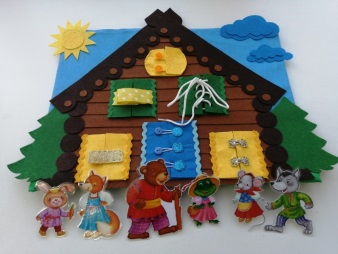 - Сегодня мы с вами отправимся в путешествие в сказку. Ребята, посмотрите, что это?Стоит в поле теремок – теремок,Он не низок, не высок – не высок!- Вы узнали какая это сказка?Посмотрите, в теремочке кто-то живет. Давайте посмотрим, кто? Для этого нам нужно открыть окошко! Кто это выглядывает из окошка? Это Мышка- норушка. Как мышка пищит? Пи-пи-пи…- Какой славный теремок. Мы  уже знаем, что там мышка живет. Кто-то там еще живет? Давайте вместе спросим «Кто-кто в теремочке живет?» (открываем второе окошко)- Ква-ква-ква,  я лягушка – квакушка. Какого цвета окошко мы открыли? Как квакает лягушка? Какого она цвета? И т.д. Таким образом, во время данной игры развивается не только мелкая моторика рук, но и сенсорные способности детей.ЛитератураТихеева Е.И. Развитие речи детей (раннего и дошкольного возраста). - М.: Просвещение, 2007.Крупенчук О.И., Развиваем мелкую моторику. ООО Издательский дом «Литера». Санкт-Петербург. 2002. — 267 с.